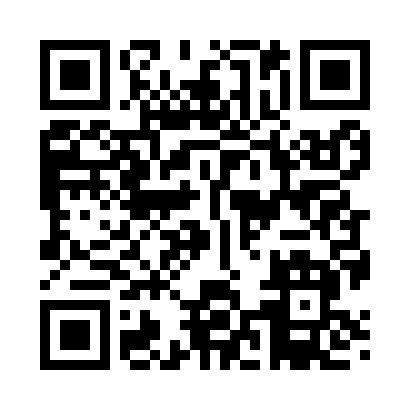 Prayer times for Avocado, California, USAMon 1 Jul 2024 - Wed 31 Jul 2024High Latitude Method: Angle Based RulePrayer Calculation Method: Islamic Society of North AmericaAsar Calculation Method: ShafiPrayer times provided by https://www.salahtimes.comDateDayFajrSunriseDhuhrAsrMaghribIsha1Mon4:145:431:024:538:219:502Tue4:145:431:024:538:209:493Wed4:155:441:024:538:209:494Thu4:155:441:024:548:209:495Fri4:165:451:024:548:209:486Sat4:175:451:034:548:209:487Sun4:185:461:034:548:199:478Mon4:185:461:034:548:199:479Tue4:195:471:034:548:199:4610Wed4:205:481:034:548:189:4611Thu4:215:481:034:548:189:4512Fri4:225:491:034:548:189:4513Sat4:235:501:044:548:179:4414Sun4:245:501:044:548:179:4315Mon4:255:511:044:548:169:4216Tue4:255:521:044:548:169:4217Wed4:265:521:044:548:159:4118Thu4:275:531:044:548:159:4019Fri4:285:541:044:548:149:3920Sat4:295:541:044:548:139:3821Sun4:305:551:044:548:139:3722Mon4:315:561:044:548:129:3623Tue4:335:571:044:548:119:3524Wed4:345:581:044:548:109:3425Thu4:355:581:044:548:109:3326Fri4:365:591:044:548:099:3227Sat4:376:001:044:538:089:3128Sun4:386:011:044:538:079:3029Mon4:396:011:044:538:069:2930Tue4:406:021:044:538:059:2731Wed4:416:031:044:538:049:26